EDITAL PROPPG 02/2022 – PROCESSO SELETIVO DE DISCENTES PARA O PROGRAMA DE PÓS-GRADUAÇÃO EM CIÊNCIA E ENGENHARIA DE MATERIAIS – PPgCEM – TURMA 20222ª ETAPA – Análise Curricular e Verificação Documental – Resultado ProvisórioOBS 1: As notas estão normalizadas.OBS 2: Não tivemos candidatos Servidores.Mossoró (RN), 14 de fevereiro de 2022.Comissão de Seleção do PPgCEM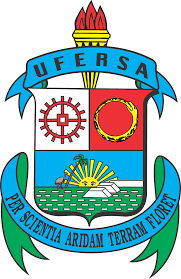 MINISTÉRIO DA EDUCAÇÃOUNIVERSIDADE FEDERAL RURAL DO SEMI-ÁRIDO – UFERSAPRÓ-REITORIA DE PESQUISA E PÓS-GRADUAÇÃO – PROPPGPROGRAMA DE PÓS-GRADUAÇÃO EM CIÊNCIA E ENGENHARIA DE MATERIAIS – PPgCEM#Insc.NomeVerificaçãoDocumentalNota2ª ETAPA113118ADILSON MARCOS SILVA LOPESPresente5,79213132ALAN JONES LEITEPresente3,56313163ALRIVAN GOMES DO RÊGO JÚNIORPresente5,79413111ANA LAURA FERNANDES PEREIRAPresente6,23513120ANTÔNIA GÉSSIKA OLIVEIRA DANTASAusente0,00613145BONIEX MANOEL DA SILVAPresente2,23713115CARLOS ALBERTO DE MELO FILHOPresente5,79813122CAROLAYNE MABEL VICTOR DA CUNHAAusente0,00913101CLÉLIO RODRIGO PAIVA RAFAELPresente9,811013142ERICO MESQUITA DA SILVAPresente2,231113151FERNANDA ANDRIELLY DE AZEVEDO PINHEIROPresente2,911213153FERNANDA KELLY DA COSTA CUNHAPresente5,921313156FRANCISCO ERIVALDO DA SILVAPresente4,451413159FRANCISCO JEFERSON SOUSA DA COSTAAusente0,001513124FRANCISCO XAVIER GRANJEIRO JÚNIORPresente5,521613116GLEYDSON EWERTON DANTAS ALBERTOPresente2,231713099HUMBERTO FREIRE DIAS NETOPresente3,341813104INGRID EDUARDA ALVES PAIVAAusente0,001913112ÍNGRIDE PAMILLY RIBEIRO ARAÚJO DE OLIVEIRAPresente7,152013128JOALIS BARBALHO DE SOUZAPresente9,882113092JOÃO PEDRO RODRIGUES DEODATOAusente0,002213169JÔNATAS THIAGO GOIS FERNANDESPresente7,572313157JOSÉ IRLANDIO SALES ALVESPresente6,822413133JOSE JESU CAVALCANTE FILHOPresente4,032513138JOSÉ MARREIROS DE SOUZA NETOPresente5,832613110JÚLIA RACKEL DE ARAÚJO MELOPresente4,012713098KAMILLA RAYSSA LUCAS DE LIMAAusente0,002813158KARLA GRAZIELE BALBINO DE MELOPresente3,262913148LUCAS REGO DE QUEIROZPresente6,273013126LUCAS SILVA REZENDEPresente2,803113123LUCIAN ELAN TEIXEIRA DE BARROSPresente2,673213170MARIA CARINA MAIA BEZERRA BEZERRAAusente0,003313093MAYK HENRIQUE GOMES DE OLIVEIRAPresente7,983413167MICHAEL DIEGO DE SOUSAAusente0,003513143MOIZES DE SOUZA XAVIERPresente4,813613131NATALIA LACERDA DOS SANTOSPresente3,713713134PALLOMA BORGES DE MORAISPresente3,563813150PÂMELA LARISSA DE SOUSA VIEIRAAusente0,003913152PAULINA ALVES DA SILVAPresente8,134013102PAULO HENRIQUE ALVES DE AZEVEDOPresente5,564113113PAULO SILAS GOMES FERREIRAPresente2,224213117RAFAELLA CAVALCANTE REGISAusente0,004313109RICARDO ALAN DA SILVA VIEIRAPresente7,604413129SABRINA EDNÓLIA DA SILVA OLIVEIRAPresente6,084513119SABRINA MIRELLY DE SOUTO LOPESAusente0,004613162SÉRGIO RAIR MEDEIROS SILVAPresente5,044713155SUZY AUCÊNIA DE OLIVEIRAAusente0,004813146TEREZA NOÊMIA TAVARES DA FONSÊCA MELOPresente6,574913164VICTORIA SOFIA MAIA ARAUJOAusente0,005013130YTALO CLEYTON DOS SANTOS SOUZAPresente10,00